УЧЕСНИЦИМА У ПОСТУПКУ ЈАВНЕ НАБАВКЕОБАВЕШТЕЊЕо продужењу рока за подношења понуда за јавну набавку мале вредности лиценци за проверу међусобне повезаности лица, ЈНМВ 5/2019Назив наручиоца: Министарство пољопривреде, шумарства и водопривреде – Управа за аграрна плаћања.Адреса наручиоца: Булевар краља Александра 84, Београд.Интернет страница наручиоца: www.uap.gov.rs.Врста наручиоца: орган државне управе.Врста поступка јавне набавке: јавна набавка мале вредности.Врста предмета: услуге.Датум објављивања позива за подношење понуда: 9.7.2019. године.Датум објављивања обавештења о продужењу рока: 17.7.2019. године.Разлог за продужење рока за подношење понуда: позив за подношење понуда и конкурсна документација нису благовремено објављени на интернет страници Управе за аграрна плаћања, па је рок за подношење понуда продужен ради обезбеђивања конкуренције и транспарентности поступка јавне набавке.Нови рок за подношење понуда: 2.8.2019. године. Понуде се подносе на адресу наручиоца: Министарство пољопривреде, шумарства и водопривреде – Управа за аграрна плаћања, Булевар краља Александра 84, Београд до 2.8.2019. године до 10:00 часова, непосредно или путем поште. Време и место отварања понуда: јавно отварање понуда ће се обавити дана 2.8.2019. године у 11:00 часова у просторијама наручиоца, Министарства пољопривреде, шумарства и водопривреде – Управа за аграрна плаћања, Булевар краља Александра 84, Београд, уз присуство овлашћених представника понуђача, а што се доказује овлашћењем које се уручује Комисији за јавну набавку.Особе за контакт: nebojsa.stojadinovic@minpolj.gov.rs  и  stojan.steta@minpolj.gov.rs.									КОМИСИЈА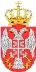 РЕПУБЛИКА СРБИЈАМИНИСТАРСТВО ПОЉОПРИВРЕДЕ,ШУМАРСТВА И ВОДОПРИВРЕДЕ- Управа за аграрна плаћања -Број: 404-02-32/2019-07Датум:  17.7.2019. годинеБулевар краља Александра 84, Београд